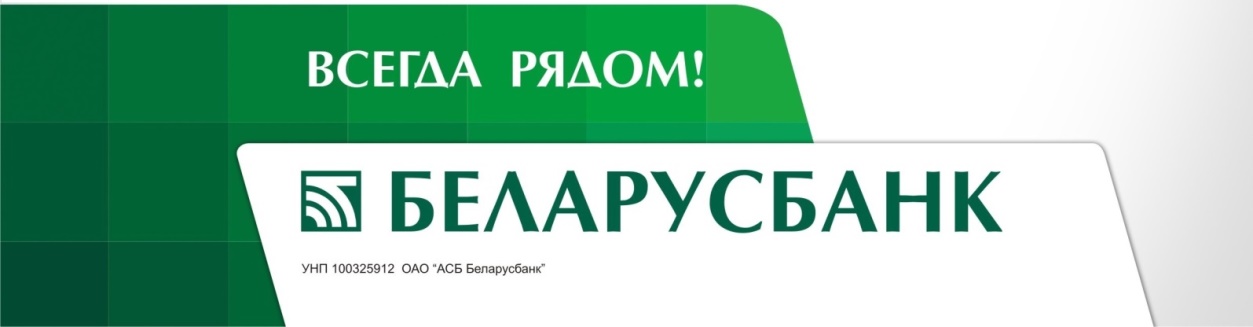 Льготный кредит на получение первого высшего образования Телефоны для справок: 752135, 752518, 752512, 750117, 752133, 750483НазваниеУказ Президента РБ №616 от 17.12.2002 "О предоставлении гражданам Республики Беларусь кредита на льготных условиях для оплаты первого высшего образования, получаемого в государственных учреждениях высшего образования, учреждениях высшего образования потребительской кооперации и учреждениях высшего образования Федерации профсоюзов Беларуси на платной основе». Цель кредита Льготный кредит на получение первого высшего образования дневной формы обучения в ВУЗах [в т.ч. на обучение на дневной форме в магистратуре после получения первого образования в ВУЗе - так как это вторая ступень высшего образования]  Кредит можно оформлять с любого курса обученияКому предоставляется Предоставляется гражданам РБ*, обучающимся на платной основе, если их среднемесячный совокупный доход на каждого члена семьи, исчисленный в порядке, установленном законодательством РБ для расчёта среднедушевого дохода их семьи для предоставления государственной адресной социальной помощи, за 12 месяцев, предшествующих месяцу подачи документов для получения  льготного кредита, не превышает 350 процентов утвержденного бюджета прожиточного минимума в среднем на душу населения, действующего на дату подачи документов для получения льготного кредита с 01.05.2022 по 31.07.2022 БПМ=311,15 соответственно 350%=1089,025
*Льготный кредит предоставляется обучающемуся по месту нахождения (населенный пункт) УВО либо одному из его родителей или иному законному представителю по месту регистрации.  Для сведения: у студента, на обучение которого берется кредит должен быть паспорт гражданина РБ (вид на жительство и другие документы не подойдут; если кредит берет кто-то из родителей, то для них такого условия нет).Максимальный размер кредита Размер кредита определяется исходя из стоимости платного обучения, установленной учебным заведением в соответствии с порядком формирования стоимости платного образования в учебных заведениях, определяемым в соответствии с законодательством. Максимальный размер каждой части кредита определяется ежегодно и не может превышать 70 % стоимости обучения за учебный год.  Кредитополучатель имеет право использовать кредит (часть кредита) в течение того учебного года, для оплаты которого он предоставлен. Льготный кредит предоставляется в пределах  платежеспособности Кредитополучателя и при  условии достаточного обеспечения. Оплата следующего года обученияПри обращении Кредитополучателя в учреждение Банка для оплаты стоимости следующего года обучения размер кредитной линии увеличивается путем заключения дополнительного соглашения к кредитному договору. При этом Кредитополучателем представляются документы, как при первичном обращении за кредитом. Срок кредита Период обучения + 5 лет (т.е. при получении кредита на первом курсе обучения (где срок обучения 5 лет), срок пользования кредитом составит 10 лет.Процентная ставка С уплатой за пользование кредитом 50 % ставки рефинансирования Национального Банка  Республики Беларусь  При изменении Ставки Рефинансирования Национального банка Республики Беларусь ставка по кредиту также меняется Способ погашения кредита Основной долг: погашение кредита осуществляется со следующего месяца после окончания учреждения образования в течение 5 лет равными долями; проценты – со следующего месяца после получения кредита путем внесения равномерных взносов в период пользования кредитом. Способ выдачи кредита Кредит предоставляется частями в течение всего периода обучения в пределах открытой кредитной линииФорма предоставления Выдача льготного кредита производится путем безналичного перечисления денежных средств на текущий (расчетный) счет УВО  в соответствии со сроками, указанными в договоре о подготовке специалиста с высшим образованием на платной основе. Перечисление производится на основании заявления Кредитополучателя и представленных документов для оплаты.Форма обеспечения возврата кредита - Поручительство (стоимость составляет 35,00 бел. руб.);- залог имущества Кредитополучателя;- иные способы, предусмотренные законодательством РБ, кроме неустойки и страхования риска невозврата кредитаСроки рассмотрения документов 10 календарных дней. Решение о выдаче льготного кредита действует в течение тридцати календарных дней после его принятия. Куда обращаться за кредитомКредит предоставляется обучающемуся по месту нахождения (населенный пункт) учреждения высшего образования (далее - УВО) либо одному из его родителей или иному законному представителю - по месту регистрации (далее - кредитополучатель). [Если студент женат или замужем, законным представителем, которому предоставляется кредит - являются родители студента] - в службу ипотечного и льготного кредитования по адресу г.Могилев, ул.Первомайская 71а-2 Для увеличения кредитной линии необходимо обращаться по месту ведения кредитной линии.Целевое использование После окончания УВО кредитополучателем в 10-дневный срок в банк представляется копия диплома об окончании УВО   Пакет документов-копию документа, удостоверяющего личность Кредитополучателя (поручителя(ей)), с предъявлением оригинала такого документа; -копию договора о подготовке специалиста с высшим образованием на платной основе с предъявлением оригинала такого документа; -справку УВО о получении обучающимся первого высшего образования; -справку УВО о стоимости платного обучения за текущий год ; -справку организации, осуществляющей эксплуатацию жилищного фонда и (или) предоставляющей жилищно-коммунальные услуги, либо организации застройщиков о месте жительства и составе семьи Кредитополучателя;-справки Кредитополучателя и членов его семьи о размере получаемых доходов за 12 месяцев, предшествующих месяцу подачи документов для получения льготного кредита, и (или) документы, подтверждающие другие источники дохода, при наличии последних [т.е. если за кредитом обратились в сентябре, то в справке должны быть отражены доходы по август включительно]. ! Предоставление справки является обязательным условием, независимо от наличия выписок со счетов клиента, на которые осуществляется зачисление заработной платы или пенсии (иного постоянного дохода), открытых в учреждении банка